डीआईटीजेड स्ट्रीट लॉफ्ट्स34 डाइट्ज़ स्ट्रीट, वनोंटा, एनवाई - ओट्सेगो काउंटी - 1 और 2-बेडरूम किफायती अपार्टमेंट आवेदन या जानकारी के लिए:कॉल: 845-306-7705ईमेल: dfarmer@kearneyrealtygroup.com	   DietzStreetLofts@gmail.com  वेबसाइट:  डाइट्ज़स्ट्रीटलॉफ्ट्स.com  NYHousingSearch.govआवेदन की अंतिम तिथि: 17 जनवरी, 2023 आवेदन लॉटरी:  27 जनवरी, 2023प्री-रिकोडेड लॉटरी का एक लिंक निम्नलिखित वेब साइट पर एक लिंक के माध्यम से देखने के लिए उपलब्ध होगा:  WWW.KEARNEYREALTYGROUP.COMकैथी होचुल, गवर्नररुथने विस्नौस्कास, आयुक्त /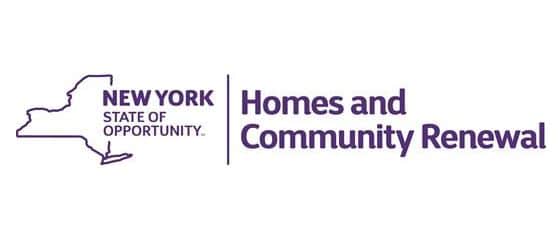 नई फेयर और किफायती किराया विशेषता44 - 1 बेडरूम अपार्टमेंट (744 वर्ग फुट)20 - 2 बेडरूम अपार्टमेंट (970 वर्ग फुट)42 इकाइयों में कलाकारों को वरीयता दी जाएगीव्यक्तिगत रूप से नियंत्रित हीटिंग और ए /लीड प्रमाणित10 'ऊंची छतशॉपिंग/ पब्लिक ट्रांसपोर्टेशन के पासऑन-साइट प्रबंधन और रखरखाव कर्मचारीकिराएदार गर्मी, गर्म पानी और बिजली के लिए भुगतान करता है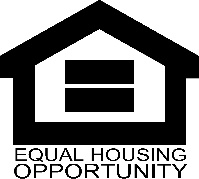 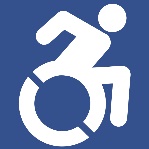 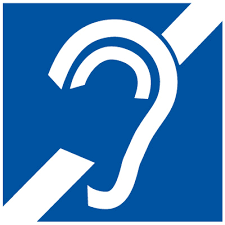 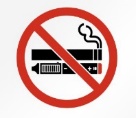 